May 5, 2024 - 5 de Mayo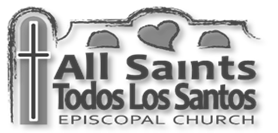 Sixth Sunday of EasterSexto domingo de Pascua: página 59:30 a.m. English, 11:00 EspañolFacebook LiveThe Holy Eucharist Rite Two, BCP p. 355Entrance Hymn:  Now the green blade riseth from the buried grain (Noël nouvelet) (H 204)Opening Anthem or Song of Praise EOM1 20 Glory to God Gloria in excelsis (Crisafulli) Music for the Holy Eucharist Rite II (BCP p. 356)Collect:  O God, you have prepared for those who love you such good things as surpass our understanding: Pour into our hearts such love towards you, that we, loving you in all things and above all things, may obtain your promises, which exceed all that we can desire; through Jesus Christ our Lord, who lives and reigns with you and the Holy Spirit, one God, for ever and ever. Amen.First Reading: Acts 10:44-48A Reading from the Acts of the Apostles.44While Peter was still speaking, the Holy Spirit fell upon all who heard the word. 45The circumcised believers who had come with Peter were astounded that the gift of the Holy Spirit had been poured out even on the Gentiles, 46for they heard them speaking in tongues and extolling God. Then Peter said, 47“Can anyone withhold the water for baptizing these people who have received the Holy Spirit just as we have?” 48So he ordered them to be baptized in the name of Jesus Christ. Then they invited him to stay for several days.Psalm 98 1Sing to the Lord a new song, * for he has done marvelous things.
 2With his right hand and his holy arm * has he won for himself the victory.
 3The Lord has made known his victory; *
  his righteousness has he openly shown in the sight of the nations.
 4He remembers his mercy and faithfulness to the house of Israel, *
  and all the ends of the earth have seen the victory of our God.
 5Shout with joy to the Lord, all you lands; * lift up your voice, rejoice, and sing.
 6Sing to the Lord with the harp, * with the harp and the voice of song.
 7With trumpets and the sound of the horn *
  shout with joy before the King, the Lord.
 8Let the sea make a noise and all that is in it, *
  the lands and those who dwell therein.
 9Let the rivers clap their hands, * and let the hills ring out with joy before the Lord,
  when he comes to judge the earth.
 10In righteousness shall he judge the world * and the peoples with equity.Second Reading: 1 John 5:1-6A Reading from the First letter of John.1Everyone who believes that Jesus is the Christ has been born of God, and everyone who loves the parent loves the child. 2By this we know that we love the children of God, when we love God and obey his commandments. 3For the love of God is this, that we obey his commandments. And his commandments are not burdensome, 4for whatever is born of God conquers the world. And this is the victory that conquers the world, our faith. 5Who is it that conquers the world but the one who believes that Jesus is the Son of God?
  6This is the one who came by water and blood, Jesus Christ, not with the water only but with the water and the blood. And the Spirit is the one that testifies, for the Spirit is the truth.Sequence Hymn:  Celtic AlleluiaGospel: John 15:9-17Deacon	The Holy Gospel of our Lord Jesus Christ, according to John.People 	Glory to you, Lord Christ.Jesus said to his disciples, “As the Father has loved me, so I have loved you; abide in my love. If you keep my commandments, you will abide in my love, just as I have kept my Father’s commandments and abide in his love. I have said these things to you so that my joy may be in you, and that your joy may be complete.“This is my commandment, that you love one another as I have loved you. No one has greater love than this, to lay down one’s life for one’s friends. You are my friends if you do what I command you. I do not call you servants any longer, because the servant does not know what the master is doing; but I have called you friends, because I have made known to you everything that I have heard from my Father. You did not choose me but I chose you. And I appointed you to go and bear fruit, fruit that will last, so that the Father will give you whatever you ask him in my name. I am giving you these commands so that you may love one another.”Deacon The Gospel of the Lord.                        People     Praise to you, Lord Christ.The SermonThe Creed, BCP p. 358, Prayers of the People Form I p. 383, The PeaceAnnouncementsChoir Anthem Offertory Hymn: Christ Has Arisen (LEVAS 41)Eucharistic Prayer B, BCP page 367Sanctus EOM1 23 Holy, holy, holy Lord Sanctus (Crisafulli) (BCP p. 367)Fraction Anthem EOM1 27 Lamb of God Agnus Dei (Crisafulli) Communion Hymn:  In your mercy, Lord, you called me (Halton Holgate) (H 706)Post-Communion Hymn:  O Jesus, crowned with all renown (Kingsfold) (H 292)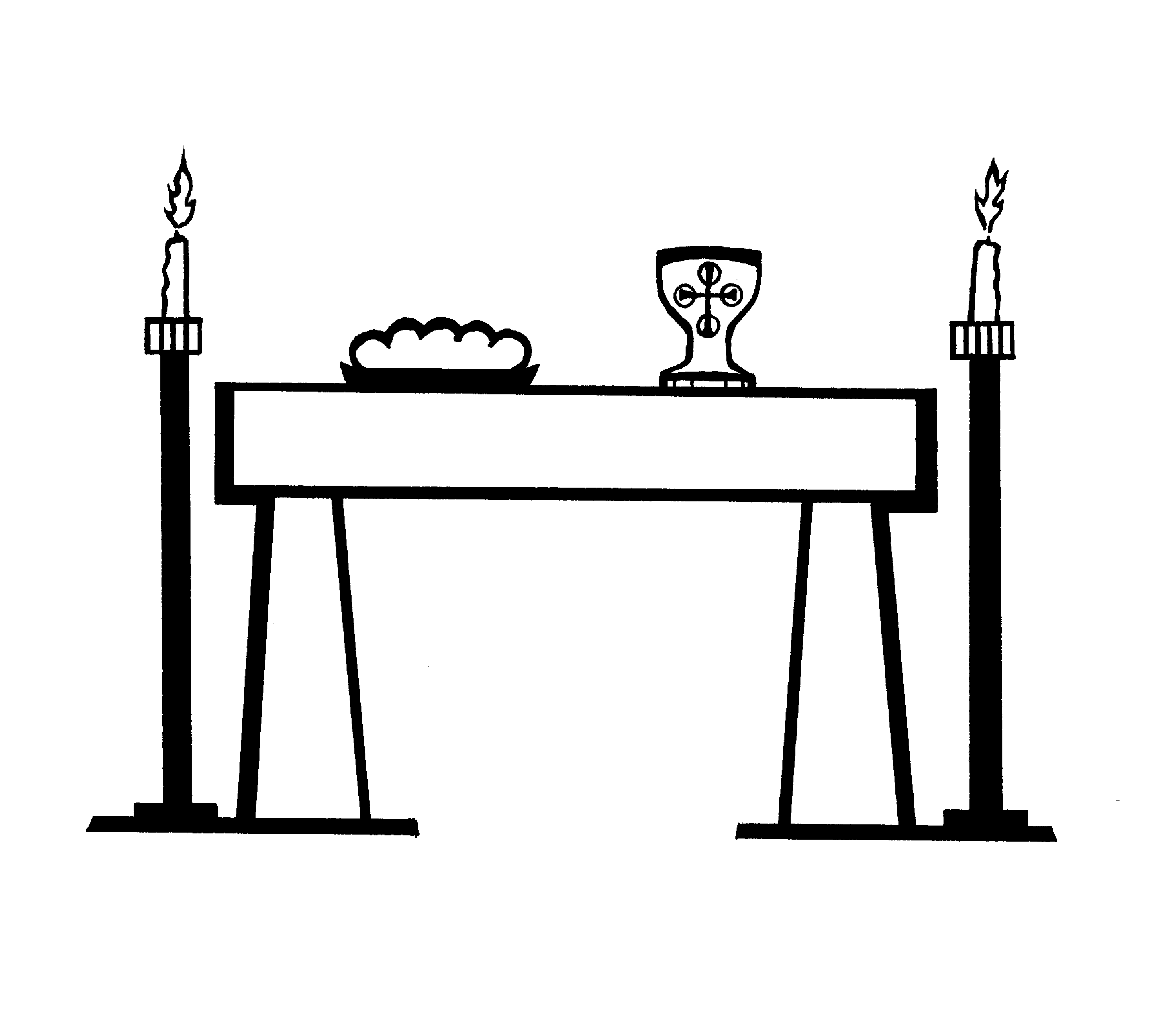 Events at All SaintsBook Study:  every Tuesday at 12:30, reading Pray Like a GourmetBible Study:  every Sunday, at 10:55 in Room 3, studying the Scripture readings from church that daySunday, May 12: Mother’s DayService in English at 9:30 a.m., Service in Spanish at 11 a.m., Cake in the Parish HallVestry Meeting:  May 14 at 6 p.m.Sunday, May 19: Pentecost 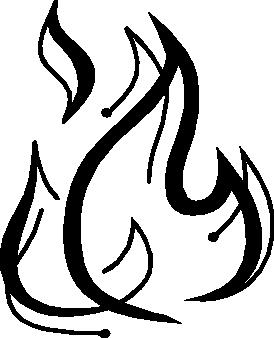 One Bilingual Service at 10 a.m.Ice Cream Social after Church:  Ice Cream will be provided.Bring your favorite ice cream topping to sharePatio Nights:  Saturday, May 18. Gates open at 6; music starts at 7.Financial ReportCheck the bulletin board or your emailed newsletter for a complete report.VOTER REGISTRATIONAre you registered to vote?  Have you moved recently? There will be Voter Registration on May 12 after both services on the Courtyard.The next election is June 11.Opportunities to ServeALTAR GUILD:  We need help setting up the Altar and caring for the dishes and linens. We will train you. Contact Nancy Lacombe (702 647 8934) or Pam Martin. (702 242 1502)CHOIR:  We need your voice! Join us Thursday nights at 7 p.m. Contact Mark Leamy for more info.USHERS:  Talk with Ruth about joining our usher team.TECH TEAM:  We need two bilingual people to learn how to make slides and run the tech table during our services. Contact Ruth Leamy for more info (office@allsaintslv.com).THRIFT SHOP ORGANIZATION & STAFFINGTalk with Karl or Ruth if you can help with this ministry.Check the bulletin board for a more complete list of ways to get involved.Sexto domingo de PascuaRito de la Sagrada Eucaristía II, a partir de la p. 277 Libro de Oración ComúnLa Colecta:  Oh Dios, tú has preparado para los que te aman cosas tan buenas que sobrepasan nuestro entendimiento: Infunde en nuestros corazones tal amor hacia ti, que, amándote en todo y sobre todas las cosas, obtengamos tus promesas, que exceden todo lo que podamos anhelar; por Jesucristo tu Hijo nuestro Señor, que vive y reina contigo y el Espíritu Santo, un solo Dios, por los siglos de los siglos. Amén.PRIMERA LECTURA: Hechos 10:44–48Lectura del Libro de los Hechos de los ApóstolesTodavía estaba hablando Pedro, cuando el Espíritu Santo vino sobre todos los que escuchaban su mensaje. Y los creyentes procedentes del judaísmo que habían llegado con Pedro, se quedaron admirados de que el Espíritu Santo fuera dado también a los que no eran judíos, pues los oían hablar en lenguas extrañas y alabar a Dios. Entonces Pedro dijo: —¿Acaso puede impedirse que sean bautizadas estas personas, que han recibido el Espíritu Santo igual que nosotros?Y mandó que fueran bautizados en el nombre de Jesucristo. Después rogaron a Pedro que se quedara con ellos algunos días.Palabra de DIOS.							TE ALABAMOS SEñOR.SALMO 98 Cantate Domino1 Canten al Señor cántico nuevo, * porque ha hecho maravillas.2 Con su diestra, y con su santo brazo, * ha alcanzado la victoria.3 El Señor ha dado a conocer su victoria; *a la vista de las naciones ha descubierto su justicia.4 Se acuerda de su misericordia y su fidelidad para con la casa de Israel; *los confines de la tierra han visto la victoria de nuestro Dios.5 Aclamen con júbilo al Señor, pueblos todos; * levanten la voz, gócense y canten.6 Canten al Señor con el arpa, * con el arpa y la voz de cántico.7 Con trompetas y al son de clarines, * aclamen con júbilo ante el Rey, el Señor.8 Ruja el mar y cuanto contiene, * el mundo y los que en él habitan.9 Den palmadas los ríos, aclamen los montes al Señor, *cuando llegue para juzgar la tierra.10 Juzgará al mundo con justicia, * y a los pueblos con equidad.LA EPÍSTOLA: 1 San Juan 5:1–6Lectura de la Primera Carta de San JuanTodo el que tiene fe en que Jesús es el Mesías, es hijo de Dios; y el que ama a un padre, ama también a los hijos de ese padre. Cuando amamos a Dios y hacemos lo que él manda, sabemos que amamos también a los hijos de Dios. El amar a Dios consiste en obedecer sus mandamientos; y sus manda-mientos no son una carga, porque todo el que es hijo de Dios vence al mundo. Y nuestra fe nos ha dado la victoria sobre el mundo. El que cree que Jesús es el Hijo de Dios, vence al mundo.La venida de Jesucristo quedó señalada con agua y sangre; no sólo con agua, sino con agua y sangre. El Espíritu mismo es testigo de esto, y el Espíritu es la verdad.Palabra de Dios. 							 Te alabamos Señor.EL EVANGELIO:  San Juan 15:9–17X El Santo Evangelio de Nuestro Señor Jesucristo según San Juan¡Gloria a ti, Señor Jesus.Jesús dijo a sus discípulos: —Yo los amo a ustedes como el Padre me ama a mí; permanezcan, pues, en el amor que les tengo. Si obedecen mis mandamientos, permanecerán en mi amor, así como yo obedezco los mandamientos de mi Padre y permanezco en su amor.»Les hablo así para que se alegren conmigo y su alegría sea completa. Mi mandamiento es este: Que se amen unos a otros como yo los he amado a ustedes. El amor más grande que uno puede tener es dar su vida por sus amigos. Ustedes son mis amigos, si hacen lo que yo les mando. Ya no los llamo siervos, porque el siervo no sabe lo que hace su amo. Los llamo mis amigos, porque les he dado a conocer todo lo que mi Padre me ha dicho. Ustedes no me escogieron a mí, sino que yo los he escogido a ustedes y les he encargado que vayan y den mucho fruto, y que ese fruto permanezca. Así el Padre les dará todo lo que le pidan en mi nombre. Esto, pues, es lo que les mando: Que se amen unos a otros.El Evangelio del Señor.  						¡Gloria a ti, Señor Jesus!El SermónEl Credo, p. 280, Oraciones del Pueblo Forma I p. 305, La PazPlegaria Eucarística B, página 289Próximos eventos en Todos los SantosEstudio de libro: todos los martes a las 12:30, lectura Ora como un gourmetEstudio Bíblico: todos los domingos, a las 10:55  en el salón 3, estudiando las lecturas bíblicas de la iglesia ese díaDomingo 12 de mayo: Día de la MadreServicio en inglés a las 9:30 a.m., Servicio en español a las 11 a.m.Pastel en el Salón ParroquialReunión de la Parroquia: 14 de mayo a las 6 h.Domingo 19 de mayo: PentecostésUn Servicio Bilingüe a las 10 a.m.Social de helados después de la iglesia: se proporcionará helado.Trae tu cobertura de helado favorita para compartir.Noches de patio: sábado 18 de mayo. Las puertas abren a las 6; La música comienza a las 7.Informe financieroConsulte el tablón de anuncios o el boletín informativo enviado por correo electrónico para obtener un informe completo.REGISTRO DE VOTANTESEstás registrado para votar? ¿Te has mudado recientemente? Habrá Registro de Votantes el 12 de mayo después de ambos servicios en el CourtyardLas próximas elecciones son el 11 de junio.Oportunidades para servirGREMIO DEL ALTAR: Necesitamos ayuda para montar el Altar y cuidar los platos y la mantelería. Nosotros te capacitaremos. Comuníquese con Nancy Lacombe (702 647 8934) o Pam Martin. (702 242 1502)CORO: ¡Necesitamos tu voz! Únase a nosotros los jueves por la noche a las 7 p.m. Póngase en contacto con Mark Leamy o Rodolfo Almaraz para obtener más información.USHERS: Hable con Ruth acerca de unirse a nuestro equipo de ujieres.EQUIPO TÉCNICO: Necesitamos dos personas bilingües para aprender a hacer diapositivas y manejar la mesa técnica durante nuestros servicios. Comuníquese con Ruth Leamy para obtener más información (office@allsaintslv.com).ORGANIZACIÓN Y PERSONAL DE TIENDAS DE SEGURIDADHabla con Karl o Ruth si puedes ayudar con este ministerio.Consulte el tablón de anuncios para obtener una lista más completa de formas de participar.ALL SAINTS/TODOS LOS SANTOS EPISCOPAL CHURCH4201 W. Washington Avenue, Las Vegas, NV  89107 (702)878-2373Office Hours 9 to 12 Tuesday, Thursday, & Friday  Office Manager Ruth J. LeamyHorario de oficina de 9 a 12 martes, jueves y viernesoffice@allsaintslv.com   Facebook.com/allsaints   allsaintslv.com Ways to contribute:·    	in the offering plate·    	use this QR code to go to     tithe.ly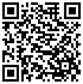 ·    	Zelle to this email: office@allsaintslv.comFormas de contribuir:• en el plato de la ofrenda• usando este código QR para ir a tithe.ly• Zelle a este correo electrónico: office@allsaintslv.com
Rev. Nicholas Neubauer Assisting Priest (702)488-8754 nicholasneubaeur@gmail.com
Dc. Karl Gustafson Deacon (702)768-0673 karl@oldmutt.comRev. Steven Kalas Assisting Priest (702)845-7993stevenkalas57@gmail.comMark J. LeamyMinister of Music (702)738-9560 Rodolfo AlmarazMinister of Music:  Spanish Service(702)955-8970 gator2206@gmail.com The Rt. Reverend 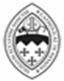 Elizabeth Bonforte GardnerThe Bishop of the Episcopal Diocese of Nevada If you would like to receive our weekly email newsletter, please email office@allsaintslv.comSi desea recibir nuestro boletín semanal por correo electrónico, envíe un correo electrónico a office@allsaintslv.comReaderThe Word of the Lord.           People      Thanks be to God.